TALLER:    BREAK DANCE HORARIO: JUEVES DE 17:00 A 19:00MAESTRO: JAVIER LEGORRETA TELLEZ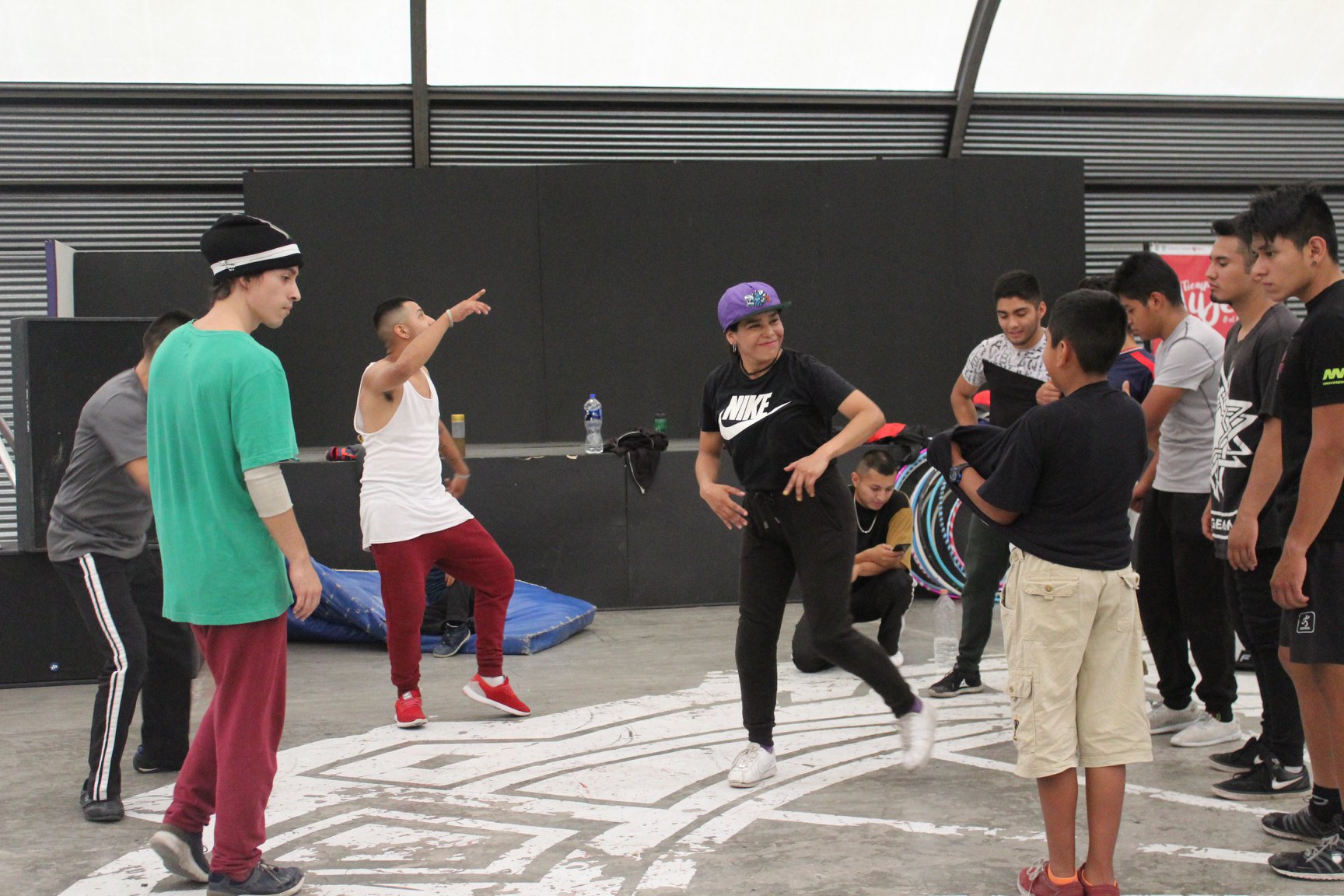 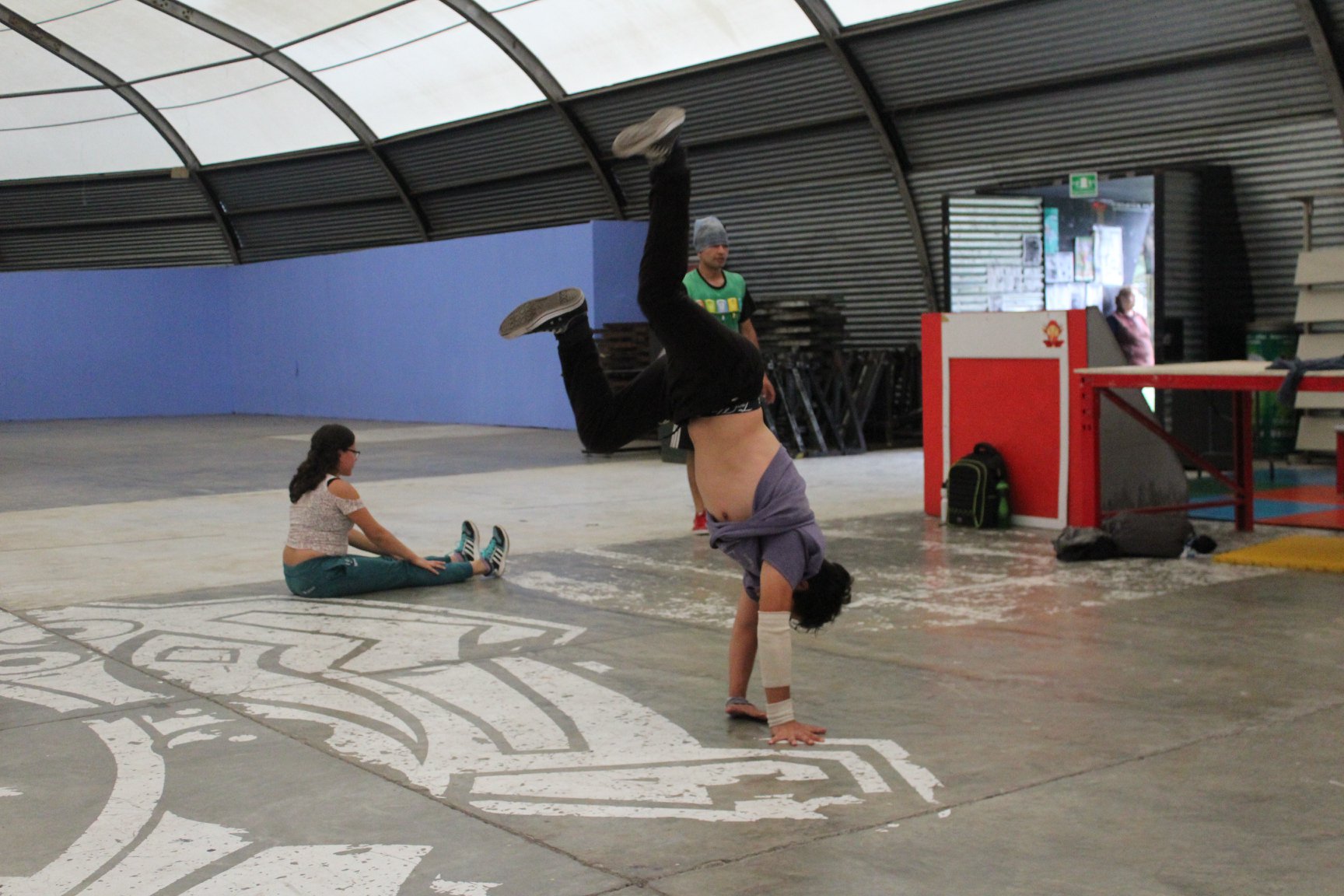 POBLACION MUJERES POBLACION MUJERES POBLACION MUJERES POBLACION MUJERES TOTAL MUJERESPOBLACION HOMBRESPOBLACION HOMBRESPOBLACION HOMBRESPOBLACION HOMBRESTOTAL HOMBRESTOTAL GENERAL0-1415-2930-59MAYORES 60TOTAL MUJERES0-1415-2930-59MAYORES 60TOTAL HOMBRESTOTAL GENERAL13004120037